PRESS RELEASEThe Indian Institute of Banking & Finance & The Chartered Banker Institute enter historic mutual agreement27th June 2017 - The Chartered Banker Institute and The Indian Institute of Banking & Finance (IIBF) are delighted to announce that they have signed a groundbreaking new Mutual Recognition Agreement.The Chartered Banker Institute and the IIBF, which is the world’s largest banking institute, with more than 750,000 ordinary members, have come together with the aim of improving the international education and career opportunities for bankers and financial services professionals worldwide, by improving their qualifications and understanding.Under this agreement, “Certified Associates of the Indian Institute of Bankers” (CAIIB) from India will have their qualifications recognised by the Chartered Banker Institute, and will be able to become Chartered Bankers by studying the Institute’s Professionalism, Ethics & Regulation module, and successfully completing a reflective assignment.With the experience gained from working together to recognize the CAIIB qualification, the Institute and IIBF will further discuss working together to align both bodies’ qualification frameworks to provide mutual recognition for members wherever possible, facilitating easier movement of qualified bankers between India and the UK.Simon Thompson, Chief Executive of the Chartered Banker Institute commented:“It is a great honour for us to be entering into this historic agreement with the world’s largest banking institute, the IIBF. This shared commitment to better education, to increased professionalism and to working to restore public confidence in our profession is why both our Institutes have come together in this way.  This is great news for our respective members and students, as it improves their career prospects. But it is even better news for the public, who want to see better educated, better qualified, more professional banking and financial services staff”Dr Jibendu Misra, Chief Executive of the IIBF added:“It is a significant agreement for both the Institutes as the need for enhancing and sustaining professional standards in banking, is increasingly being felt.  Developing human capital on which, banking ultimately is built, has been the core principle of Indian Institute of Banking & Finance and the Chartered Banker Institute.The partnership with the oldest professional banking institute in the world, the Chartered Banker Institute, gives our members an opportunity to get a wider and global perspective. This would enable them to develop professionally and advance in their careers.” About the Chartered Banker InstituteThe Chartered Banker Institute (“the Institute”) is the oldest professional banking institute in the world. The Institute was founded in 1875, operates in all UK nations, and has a significant and growing international presenceThe Institute has driven an agenda of ethical professionalism throughout its existence; promoting professional standards for bankers, providing professional qualifications for retail, commercial and private bankers in the UK and overseas, and offering professional membership to qualified individuals. The Institute currently has over 30,000 members.About The Indian Institute of Banking & Finance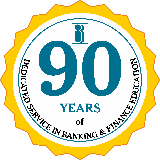 The Indian Institute of Banking & Finance (IIB&F) started its journey on 30th April 1928 and has successfully entered its 90th year. During this long and illustrious journey, it has constantly reinvented itself and has emerged as a banking institute whose courses are well appreciated by the banking fraternity in India. The Mission of the Institute is “To develop professionally qualified and competent bankers and finance professionals primarily through a process of education, training, examination, consultancy / counselling and continuing professional development programs.” For further information contact:

Matthew Ball, Head of Public Affairs, Chartered Banker Institute
Tel: +44 (0)7720 684226E-mail: matthew.ball@charteredbanker.comS. Muralidaran, Director (Academics)Indian Institute of Banking & Finance Tel: +91 22 25037313E-mail: smuralidaran@iibf.org.in